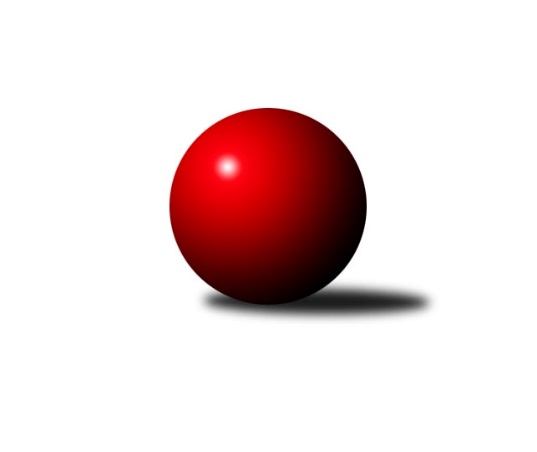 Č.17Ročník 2019/2020	15.8.2024 Jihomoravská divize 2019/2020Statistika 17. kolaTabulka družstev:		družstvo	záp	výh	rem	proh	skore	sety	průměr	body	plné	dorážka	chyby	1.	KK Vyškov B	17	12	1	4	94.0 : 42.0 	(234.0 : 174.0)	3217	25	2166	1051	26.9	2.	KK Jiskra Čejkovice	17	12	0	5	88.0 : 48.0 	(220.0 : 188.0)	3059	24	2073	986	33.8	3.	KK Slovan Rosice B	17	10	1	6	77.0 : 59.0 	(221.0 : 187.0)	3014	21	2038	976	35.2	4.	TJ Sokol Mistřín B	17	9	2	6	79.0 : 57.0 	(222.5 : 185.5)	3087	20	2096	991	32.9	5.	SK Baník Ratíškovice A	17	10	0	7	75.5 : 60.5 	(220.5 : 187.5)	3054	20	2084	970	36.5	6.	KK Réna Ivančice	17	10	0	7	69.0 : 67.0 	(190.0 : 218.0)	3082	20	2089	993	33.9	7.	TJ Jiskra Otrokovice	17	9	0	8	73.0 : 63.0 	(204.0 : 204.0)	3080	18	2089	991	37.7	8.	KK Vyškov C	17	9	0	8	69.5 : 66.5 	(211.5 : 196.5)	3030	18	2057	973	37.6	9.	KC Zlín B	17	8	0	9	68.0 : 68.0 	(210.0 : 198.0)	3077	16	2093	984	36.8	10.	TJ Bojkovice Krons	17	7	1	9	55.0 : 81.0 	(179.5 : 228.5)	2985	15	2051	934	39	11.	KK Blansko B	17	7	0	10	61.5 : 74.5 	(199.5 : 208.5)	3009	14	2038	971	37.4	12.	SKK Dubňany B	17	5	1	11	51.5 : 84.5 	(176.5 : 231.5)	3000	11	2054	947	44.7	13.	TJ Sokol Luhačovice B	17	4	0	13	49.5 : 86.5 	(183.0 : 225.0)	3054	8	2090	964	33.2	14.	SK Baník Ratíškovice B	17	4	0	13	41.5 : 94.5 	(184.0 : 224.0)	2982	8	2046	936	42.4Tabulka doma:		družstvo	záp	výh	rem	proh	skore	sety	průměr	body	maximum	minimum	1.	KK Vyškov B	8	7	0	1	50.0 : 14.0 	(120.0 : 72.0)	3319	14	3406	3232	2.	KK Vyškov C	9	7	0	2	46.5 : 25.5 	(124.5 : 91.5)	3220	14	3270	3151	3.	KK Blansko B	9	7	0	2	45.5 : 26.5 	(124.0 : 92.0)	3268	14	3330	3149	4.	TJ Sokol Mistřín B	8	6	1	1	44.0 : 20.0 	(116.5 : 75.5)	3307	13	3346	3266	5.	KK Slovan Rosice B	9	6	1	2	44.0 : 28.0 	(122.0 : 94.0)	3235	13	3342	3114	6.	TJ Bojkovice Krons	9	6	1	2	44.0 : 28.0 	(115.0 : 101.0)	2764	13	2856	2700	7.	KK Réna Ivančice	9	6	0	3	39.0 : 33.0 	(105.0 : 111.0)	2534	12	2633	2335	8.	KK Jiskra Čejkovice	8	5	0	3	43.5 : 20.5 	(108.5 : 83.5)	2647	10	2727	2506	9.	TJ Jiskra Otrokovice	8	5	0	3	37.0 : 27.0 	(106.0 : 86.0)	3278	10	3385	3182	10.	KC Zlín B	9	5	0	4	40.0 : 32.0 	(113.5 : 102.5)	3083	10	3204	2990	11.	SK Baník Ratíškovice A	9	5	0	4	39.0 : 33.0 	(115.0 : 101.0)	3221	10	3283	3170	12.	TJ Sokol Luhačovice B	8	4	0	4	30.5 : 33.5 	(97.0 : 95.0)	3190	8	3356	3073	13.	SKK Dubňany B	8	3	0	5	27.0 : 37.0 	(88.0 : 104.0)	3121	6	3208	2971	14.	SK Baník Ratíškovice B	8	1	0	7	16.5 : 47.5 	(84.0 : 108.0)	3124	2	3193	3077Tabulka venku:		družstvo	záp	výh	rem	proh	skore	sety	průměr	body	maximum	minimum	1.	KK Jiskra Čejkovice	9	7	0	2	44.5 : 27.5 	(111.5 : 104.5)	3111	14	3353	2520	2.	KK Vyškov B	9	5	1	3	44.0 : 28.0 	(114.0 : 102.0)	3206	11	3389	2771	3.	SK Baník Ratíškovice A	8	5	0	3	36.5 : 27.5 	(105.5 : 86.5)	3053	10	3239	2565	4.	KK Slovan Rosice B	8	4	0	4	33.0 : 31.0 	(99.0 : 93.0)	2986	8	3308	2495	5.	KK Réna Ivančice	8	4	0	4	30.0 : 34.0 	(85.0 : 107.0)	3151	8	3292	2650	6.	TJ Jiskra Otrokovice	9	4	0	5	36.0 : 36.0 	(98.0 : 118.0)	3055	8	3265	2502	7.	TJ Sokol Mistřín B	9	3	1	5	35.0 : 37.0 	(106.0 : 110.0)	3059	7	3289	2593	8.	KC Zlín B	8	3	0	5	28.0 : 36.0 	(96.5 : 95.5)	3077	6	3301	2585	9.	SK Baník Ratíškovice B	9	3	0	6	25.0 : 47.0 	(100.0 : 116.0)	2978	6	3187	2508	10.	SKK Dubňany B	9	2	1	6	24.5 : 47.5 	(88.5 : 127.5)	2985	5	3149	2640	11.	KK Vyškov C	8	2	0	6	23.0 : 41.0 	(87.0 : 105.0)	3045	4	3338	2556	12.	TJ Bojkovice Krons	8	1	0	7	11.0 : 53.0 	(64.5 : 127.5)	3017	2	3186	2452	13.	KK Blansko B	8	0	0	8	16.0 : 48.0 	(75.5 : 116.5)	2977	0	3186	2525	14.	TJ Sokol Luhačovice B	9	0	0	9	19.0 : 53.0 	(86.0 : 130.0)	3037	0	3312	2550Tabulka podzimní části:		družstvo	záp	výh	rem	proh	skore	sety	průměr	body	doma	venku	1.	KK Vyškov B	13	10	1	2	75.0 : 29.0 	(180.0 : 132.0)	3218	21 	6 	0 	0 	4 	1 	2	2.	KK Jiskra Čejkovice	13	9	0	4	66.0 : 38.0 	(162.5 : 149.5)	3114	18 	3 	0 	3 	6 	0 	1	3.	KK Réna Ivančice	13	9	0	4	57.0 : 47.0 	(153.5 : 158.5)	3041	18 	5 	0 	2 	4 	0 	2	4.	SK Baník Ratíškovice A	13	8	0	5	57.0 : 47.0 	(170.0 : 142.0)	3038	16 	4 	0 	3 	4 	0 	2	5.	KK Slovan Rosice B	13	7	1	5	58.0 : 46.0 	(168.5 : 143.5)	3038	15 	3 	1 	2 	4 	0 	3	6.	TJ Sokol Mistřín B	13	6	2	5	58.0 : 46.0 	(165.5 : 146.5)	3137	14 	4 	1 	1 	2 	1 	4	7.	TJ Jiskra Otrokovice	13	7	0	6	58.0 : 46.0 	(159.0 : 153.0)	3105	14 	3 	0 	3 	4 	0 	3	8.	KK Vyškov C	13	7	0	6	54.5 : 49.5 	(167.5 : 144.5)	3086	14 	6 	0 	2 	1 	0 	4	9.	KK Blansko B	13	6	0	7	50.5 : 53.5 	(153.5 : 158.5)	2988	12 	6 	0 	1 	0 	0 	6	10.	TJ Bojkovice Krons	13	5	1	7	43.0 : 61.0 	(137.5 : 174.5)	2975	11 	4 	1 	2 	1 	0 	5	11.	KC Zlín B	13	4	0	9	41.0 : 63.0 	(145.0 : 167.0)	3114	8 	3 	0 	4 	1 	0 	5	12.	SK Baník Ratíškovice B	13	4	0	9	35.0 : 69.0 	(144.5 : 167.5)	2976	8 	1 	0 	5 	3 	0 	4	13.	SKK Dubňany B	13	3	1	9	37.5 : 66.5 	(134.0 : 178.0)	2974	7 	2 	0 	4 	1 	1 	5	14.	TJ Sokol Luhačovice B	13	3	0	10	37.5 : 66.5 	(143.0 : 169.0)	3023	6 	3 	0 	3 	0 	0 	7Tabulka jarní části:		družstvo	záp	výh	rem	proh	skore	sety	průměr	body	doma	venku	1.	KC Zlín B	4	4	0	0	27.0 : 5.0 	(65.0 : 31.0)	3002	8 	2 	0 	0 	2 	0 	0 	2.	KK Jiskra Čejkovice	4	3	0	1	22.0 : 10.0 	(57.5 : 38.5)	2797	6 	2 	0 	0 	1 	0 	1 	3.	TJ Sokol Mistřín B	4	3	0	1	21.0 : 11.0 	(57.0 : 39.0)	3042	6 	2 	0 	0 	1 	0 	1 	4.	KK Slovan Rosice B	4	3	0	1	19.0 : 13.0 	(52.5 : 43.5)	3041	6 	3 	0 	0 	0 	0 	1 	5.	KK Vyškov B	4	2	0	2	19.0 : 13.0 	(54.0 : 42.0)	3286	4 	1 	0 	1 	1 	0 	1 	6.	SK Baník Ratíškovice A	4	2	0	2	18.5 : 13.5 	(50.5 : 45.5)	3194	4 	1 	0 	1 	1 	0 	1 	7.	TJ Jiskra Otrokovice	4	2	0	2	15.0 : 17.0 	(45.0 : 51.0)	3080	4 	2 	0 	0 	0 	0 	2 	8.	KK Vyškov C	4	2	0	2	15.0 : 17.0 	(44.0 : 52.0)	3022	4 	1 	0 	0 	1 	0 	2 	9.	SKK Dubňany B	4	2	0	2	14.0 : 18.0 	(42.5 : 53.5)	3081	4 	1 	0 	1 	1 	0 	1 	10.	TJ Bojkovice Krons	4	2	0	2	12.0 : 20.0 	(42.0 : 54.0)	2990	4 	2 	0 	0 	0 	0 	2 	11.	TJ Sokol Luhačovice B	4	1	0	3	12.0 : 20.0 	(40.0 : 56.0)	3158	2 	1 	0 	1 	0 	0 	2 	12.	KK Réna Ivančice	4	1	0	3	12.0 : 20.0 	(36.5 : 59.5)	2982	2 	1 	0 	1 	0 	0 	2 	13.	KK Blansko B	4	1	0	3	11.0 : 21.0 	(46.0 : 50.0)	3138	2 	1 	0 	1 	0 	0 	2 	14.	SK Baník Ratíškovice B	4	0	0	4	6.5 : 25.5 	(39.5 : 56.5)	3033	0 	0 	0 	2 	0 	0 	2 Zisk bodů pro družstvo:		jméno hráče	družstvo	body	zápasy	v %	dílčí body	sety	v %	1.	Jaroslav Mošať 	KK Réna Ivančice  	16	/	17	(94%)	52	/	68	(76%)	2.	Marek Ingr 	TJ Sokol Mistřín B 	14	/	15	(93%)	43	/	60	(72%)	3.	Tomáš Stávek 	KK Jiskra Čejkovice 	14	/	16	(88%)	39.5	/	64	(62%)	4.	Ludvík Vaněk 	KK Jiskra Čejkovice 	14	/	17	(82%)	46.5	/	68	(68%)	5.	Michael Divílek ml.	TJ Jiskra Otrokovice 	14	/	17	(82%)	46.5	/	68	(68%)	6.	Jan Večerka 	KK Vyškov B 	14	/	17	(82%)	39.5	/	68	(58%)	7.	Ladislav Novotný 	KK Blansko B 	12	/	15	(80%)	42.5	/	60	(71%)	8.	Milan Svačina 	KK Vyškov C 	12	/	16	(75%)	41	/	64	(64%)	9.	Pavel Vymazal 	KK Vyškov B 	12	/	16	(75%)	40.5	/	64	(63%)	10.	Petr Streubel 	KK Slovan Rosice B 	11	/	13	(85%)	38	/	52	(73%)	11.	Miroslav Ptáček 	KK Slovan Rosice B 	11	/	13	(85%)	34	/	52	(65%)	12.	Miroslav Hvozdenský 	TJ Sokol Luhačovice B 	11	/	14	(79%)	30	/	56	(54%)	13.	Tereza Divílková 	TJ Jiskra Otrokovice 	11	/	15	(73%)	31.5	/	60	(53%)	14.	Josef Něnička 	SK Baník Ratíškovice A 	11	/	17	(65%)	45.5	/	68	(67%)	15.	Petr Jonášek 	TJ Jiskra Otrokovice 	10	/	15	(67%)	35.5	/	60	(59%)	16.	Jakub Pekárek 	TJ Bojkovice Krons 	10	/	16	(63%)	32.5	/	64	(51%)	17.	Tomáš Procházka 	KK Vyškov B 	9	/	9	(100%)	27	/	36	(75%)	18.	Václav Podéšť 	SK Baník Ratíškovice A 	9	/	13	(69%)	30	/	52	(58%)	19.	Radek Horák 	TJ Sokol Mistřín B 	9	/	13	(69%)	30	/	52	(58%)	20.	Petr Matuška 	KK Vyškov C 	9	/	13	(69%)	27.5	/	52	(53%)	21.	Radim Pešl 	TJ Sokol Mistřín B 	9	/	14	(64%)	34	/	56	(61%)	22.	Miroslav Flek 	KK Blansko B 	9	/	14	(64%)	28	/	56	(50%)	23.	Zdeněk Šeděnka 	KC Zlín B 	9	/	15	(60%)	35.5	/	60	(59%)	24.	Břetislav Láník 	KK Vyškov C 	9	/	17	(53%)	34.5	/	68	(51%)	25.	Zdenek Pokorný 	KK Vyškov B 	8	/	10	(80%)	27	/	40	(68%)	26.	David Matlach 	KC Zlín B 	8	/	10	(80%)	27	/	40	(68%)	27.	Roman Macek 	TJ Sokol Mistřín B 	8	/	11	(73%)	28	/	44	(64%)	28.	Václav Špička 	KK Slovan Rosice B 	8	/	13	(62%)	26	/	52	(50%)	29.	Tomáš Koplík ml.	SK Baník Ratíškovice B 	8	/	14	(57%)	28	/	56	(50%)	30.	Petr Polepil 	KC Zlín B 	8	/	15	(53%)	33	/	60	(55%)	31.	Václav Luža 	TJ Sokol Mistřín B 	8	/	15	(53%)	33	/	60	(55%)	32.	Vratislav Kunc 	TJ Sokol Luhačovice B 	8	/	15	(53%)	31	/	60	(52%)	33.	Martin Komosný 	KK Jiskra Čejkovice 	8	/	15	(53%)	26.5	/	60	(44%)	34.	Tomáš Čech 	KK Réna Ivančice  	8	/	16	(50%)	31	/	64	(48%)	35.	Jan Minaříček 	SK Baník Ratíškovice A 	8	/	17	(47%)	33.5	/	68	(49%)	36.	Stanislav Žáček 	KK Slovan Rosice B 	7.5	/	13	(58%)	26	/	52	(50%)	37.	Vít Svoboda 	KK Jiskra Čejkovice 	7.5	/	15	(50%)	31.5	/	60	(53%)	38.	Dominik Schüller 	SK Baník Ratíškovice A 	7.5	/	17	(44%)	38	/	68	(56%)	39.	Viktor Výleta 	SK Baník Ratíškovice A 	7	/	10	(70%)	20.5	/	40	(51%)	40.	Eduard Varga 	KK Vyškov B 	7	/	11	(64%)	24.5	/	44	(56%)	41.	Radek Blaha 	TJ Sokol Mistřín B 	7	/	11	(64%)	24	/	44	(55%)	42.	Tomáš Řihánek 	KK Réna Ivančice  	7	/	12	(58%)	22.5	/	48	(47%)	43.	Tomáš Jelínek 	KK Vyškov C 	7	/	13	(54%)	33.5	/	52	(64%)	44.	Robert Mondřík 	KK Vyškov B 	7	/	13	(54%)	29.5	/	52	(57%)	45.	Ladislav Musil 	KK Blansko B 	7	/	14	(50%)	30	/	56	(54%)	46.	Miroslav Nemrava 	KK Réna Ivančice  	7	/	14	(50%)	25	/	56	(45%)	47.	Petr Večerka 	KK Vyškov C 	7	/	17	(41%)	31.5	/	68	(46%)	48.	Zdeněk Škrobák 	KK Jiskra Čejkovice 	6.5	/	14	(46%)	28	/	56	(50%)	49.	Jiří Zapletal 	KK Blansko B 	6.5	/	16	(41%)	28.5	/	64	(45%)	50.	Tomáš Mráka 	SK Baník Ratíškovice A 	6	/	10	(60%)	23.5	/	40	(59%)	51.	Martin Polepil 	KC Zlín B 	6	/	10	(60%)	22	/	40	(55%)	52.	Radek Michna 	KK Jiskra Čejkovice 	6	/	10	(60%)	20	/	40	(50%)	53.	Michal Klvaňa 	KK Slovan Rosice B 	6	/	11	(55%)	26	/	44	(59%)	54.	Jiří Zimek 	TJ Bojkovice Krons 	6	/	12	(50%)	29	/	48	(60%)	55.	Alžběta Harcová 	SKK Dubňany B 	6	/	12	(50%)	25.5	/	48	(53%)	56.	Zdeněk Kratochvíla 	SKK Dubňany B 	6	/	12	(50%)	24	/	48	(50%)	57.	Jana Mačudová 	SK Baník Ratíškovice B 	6	/	13	(46%)	27.5	/	52	(53%)	58.	Jiří Kafka 	TJ Bojkovice Krons 	6	/	14	(43%)	27.5	/	56	(49%)	59.	Zdeněk Bachňák 	KC Zlín B 	6	/	14	(43%)	23.5	/	56	(42%)	60.	Tomáš Buršík 	KK Réna Ivančice  	6	/	16	(38%)	26.5	/	64	(41%)	61.	Michal Kratochvíla 	SKK Dubňany B 	5.5	/	9	(61%)	20	/	36	(56%)	62.	Jarmila Bábíčková 	SK Baník Ratíškovice B 	5.5	/	15	(37%)	26.5	/	60	(44%)	63.	Karel Máčalík 	TJ Sokol Luhačovice B 	5.5	/	15	(37%)	26.5	/	60	(44%)	64.	Filip Vrzala 	KC Zlín B 	5	/	7	(71%)	18	/	28	(64%)	65.	Pavel Holomek 	SKK Dubňany B 	5	/	8	(63%)	16	/	32	(50%)	66.	Josef Kotlán 	KK Blansko B 	5	/	9	(56%)	16.5	/	36	(46%)	67.	Barbora Pekárková ml.	TJ Jiskra Otrokovice 	5	/	10	(50%)	21	/	40	(53%)	68.	Tomáš Vejmola 	KK Vyškov B 	5	/	11	(45%)	20.5	/	44	(47%)	69.	Marie Kobylková 	SK Baník Ratíškovice B 	5	/	12	(42%)	24.5	/	48	(51%)	70.	Michael Divílek st.	TJ Jiskra Otrokovice 	5	/	13	(38%)	22.5	/	52	(43%)	71.	Lumír Navrátil 	TJ Bojkovice Krons 	5	/	14	(36%)	25	/	56	(45%)	72.	Jiří Gach 	TJ Jiskra Otrokovice 	5	/	14	(36%)	23	/	56	(41%)	73.	Jiří Konečný 	TJ Sokol Luhačovice B 	5	/	15	(33%)	26.5	/	60	(44%)	74.	Tomáš Hrdlička 	KK Réna Ivančice  	4	/	7	(57%)	17.5	/	28	(63%)	75.	Martin Mačák 	SKK Dubňany B 	4	/	7	(57%)	13	/	28	(46%)	76.	Jaroslav Bařina 	KK Jiskra Čejkovice 	4	/	9	(44%)	16	/	36	(44%)	77.	Josef Černý 	SKK Dubňany B 	4	/	10	(40%)	21	/	40	(53%)	78.	Jana Šopíková 	TJ Bojkovice Krons 	4	/	10	(40%)	16.5	/	40	(41%)	79.	Petr Špatný 	KK Slovan Rosice B 	4	/	11	(36%)	21.5	/	44	(49%)	80.	Jaromír Čanda 	TJ Sokol Luhačovice B 	4	/	12	(33%)	23	/	48	(48%)	81.	Luděk Vacenovský 	SK Baník Ratíškovice B 	4	/	13	(31%)	22	/	52	(42%)	82.	Adam Kalina 	TJ Bojkovice Krons 	4	/	13	(31%)	19.5	/	52	(38%)	83.	Martin Hradský 	TJ Bojkovice Krons 	4	/	15	(27%)	20.5	/	60	(34%)	84.	Radim Abrahám 	KC Zlín B 	3	/	3	(100%)	8.5	/	12	(71%)	85.	Miroslav Málek 	KC Zlín B 	3	/	4	(75%)	10	/	16	(63%)	86.	Kamil Bednář 	KK Vyškov B 	3	/	6	(50%)	13	/	24	(54%)	87.	Karel Kolařík 	KK Blansko B 	3	/	6	(50%)	7	/	24	(29%)	88.	Jakub Haresta 	KK Blansko B 	3	/	10	(30%)	16	/	40	(40%)	89.	Dagmar Opluštilová 	SK Baník Ratíškovice B 	3	/	12	(25%)	22.5	/	48	(47%)	90.	Otakar Lukáč 	KK Blansko B 	3	/	12	(25%)	22.5	/	48	(47%)	91.	Karel Plaga 	KK Slovan Rosice B 	3	/	12	(25%)	17.5	/	48	(36%)	92.	Miloslav Krejčí 	KK Vyškov C 	2.5	/	6	(42%)	13	/	24	(54%)	93.	Jakub Svoboda 	KK Jiskra Čejkovice 	2	/	2	(100%)	6	/	8	(75%)	94.	Marta Beranová 	SK Baník Ratíškovice B 	2	/	2	(100%)	5	/	8	(63%)	95.	Zdeněk Burian 	KK Jiskra Čejkovice 	2	/	2	(100%)	5	/	8	(63%)	96.	Tomáš Juřík 	TJ Sokol Luhačovice B 	2	/	3	(67%)	7	/	12	(58%)	97.	Jakub Süsz 	TJ Jiskra Otrokovice 	2	/	3	(67%)	7	/	12	(58%)	98.	Jiří Formánek 	KK Vyškov C 	2	/	3	(67%)	6	/	12	(50%)	99.	Petr Kudláček 	TJ Sokol Luhačovice B 	2	/	6	(33%)	10.5	/	24	(44%)	100.	Jaroslav Šerák 	SKK Dubňany B 	2	/	7	(29%)	11.5	/	28	(41%)	101.	Jakub Mecl 	SK Baník Ratíškovice A 	2	/	7	(29%)	11	/	28	(39%)	102.	Josef Blaha 	TJ Sokol Mistřín B 	2	/	7	(29%)	8.5	/	28	(30%)	103.	Jakub Sabák 	TJ Jiskra Otrokovice 	2	/	8	(25%)	12	/	32	(38%)	104.	Filip Dratva 	SKK Dubňany B 	2	/	9	(22%)	10.5	/	36	(29%)	105.	Eliška Fialová 	SK Baník Ratíškovice B 	2	/	11	(18%)	15	/	44	(34%)	106.	Milan Žáček 	TJ Sokol Luhačovice B 	2	/	12	(17%)	15.5	/	48	(32%)	107.	Tomáš Molek 	TJ Sokol Luhačovice B 	1	/	1	(100%)	3	/	4	(75%)	108.	Miroslav Poledník 	KK Vyškov C 	1	/	1	(100%)	3	/	4	(75%)	109.	Václav Kratochvíla 	SKK Dubňany B 	1	/	1	(100%)	3	/	4	(75%)	110.	Michal Huťa 	SKK Dubňany B 	1	/	1	(100%)	3	/	4	(75%)	111.	Martin Koutný 	SKK Dubňany B 	1	/	1	(100%)	2	/	4	(50%)	112.	Naděžda Musilová 	KK Blansko B 	1	/	2	(50%)	5	/	8	(63%)	113.	Jiří Trávníček 	KK Vyškov B 	1	/	2	(50%)	4	/	8	(50%)	114.	Jana Vejmolová 	KK Vyškov C 	1	/	2	(50%)	4	/	8	(50%)	115.	Filip Lekeš 	TJ Sokol Luhačovice B 	1	/	2	(50%)	4	/	8	(50%)	116.	Kamil Ondroušek 	KK Slovan Rosice B 	1	/	2	(50%)	4	/	8	(50%)	117.	Zdeněk Helešic 	SK Baník Ratíškovice B 	1	/	3	(33%)	7.5	/	12	(63%)	118.	Ľubomír Kalakaj 	KK Slovan Rosice B 	1	/	3	(33%)	7	/	12	(58%)	119.	Samuel Kliment 	KC Zlín B 	1	/	3	(33%)	6	/	12	(50%)	120.	Josef Michálek 	KK Vyškov C 	1	/	3	(33%)	5.5	/	12	(46%)	121.	Jan Blahůšek 	SKK Dubňany B 	1	/	3	(33%)	3	/	12	(25%)	122.	Dana Tomančáková 	SK Baník Ratíškovice A 	1	/	4	(25%)	8.5	/	16	(53%)	123.	Aleš Zlatník 	SKK Dubňany B 	1	/	4	(25%)	7	/	16	(44%)	124.	Evžen Štětkař 	KC Zlín B 	1	/	4	(25%)	6.5	/	16	(41%)	125.	František Fialka 	SKK Dubňany B 	1	/	4	(25%)	6.5	/	16	(41%)	126.	Teofil Hasák 	TJ Jiskra Otrokovice 	1	/	5	(20%)	5	/	20	(25%)	127.	Martin Želev 	KK Réna Ivančice  	1	/	5	(20%)	5	/	20	(25%)	128.	Miroslav Polášek 	KC Zlín B 	1	/	6	(17%)	7	/	24	(29%)	129.	Ladislav Teplík 	SKK Dubňany B 	1	/	6	(17%)	7	/	24	(29%)	130.	Drahomír Urc 	TJ Sokol Mistřín B 	1	/	9	(11%)	12.5	/	36	(35%)	131.	Petr Mňačko 	KC Zlín B 	0	/	1	(0%)	2	/	4	(50%)	132.	Karel Mecl 	SK Baník Ratíškovice B 	0	/	1	(0%)	2	/	4	(50%)	133.	Kristýna Košuličová 	SK Baník Ratíškovice B 	0	/	1	(0%)	1	/	4	(25%)	134.	Petr Vrzalík 	KC Zlín B 	0	/	1	(0%)	1	/	4	(25%)	135.	Tomáš Šerák 	SKK Dubňany B 	0	/	1	(0%)	1	/	4	(25%)	136.	Vladimír Stávek 	KK Jiskra Čejkovice 	0	/	1	(0%)	1	/	4	(25%)	137.	Vlastimil Červenka 	TJ Sokol Luhačovice B 	0	/	1	(0%)	1	/	4	(25%)	138.	Zdeněk Jurkovič 	SKK Dubňany B 	0	/	1	(0%)	0	/	4	(0%)	139.	Dana Musilová 	KK Blansko B 	0	/	1	(0%)	0	/	4	(0%)	140.	Michal Machala 	TJ Bojkovice Krons 	0	/	1	(0%)	0	/	4	(0%)	141.	Antonín Zýbal 	SK Baník Ratíškovice B 	0	/	1	(0%)	0	/	4	(0%)	142.	Tomáš Koplík st.	SK Baník Ratíškovice A 	0	/	2	(0%)	3	/	8	(38%)	143.	Luboš Staněk 	KK Réna Ivančice  	0	/	2	(0%)	2	/	8	(25%)	144.	Alois Valášek 	TJ Sokol Luhačovice B 	0	/	2	(0%)	2	/	8	(25%)	145.	Pavel Antoš 	SKK Dubňany B 	0	/	2	(0%)	2	/	8	(25%)	146.	Josef Kundrata 	TJ Bojkovice Krons 	0	/	2	(0%)	1.5	/	8	(19%)	147.	David Hanke 	TJ Bojkovice Krons 	0	/	2	(0%)	1.5	/	8	(19%)	148.	František Čech 	KK Réna Ivančice  	0	/	2	(0%)	1	/	8	(13%)	149.	Stanislav Polášek 	SK Baník Ratíškovice A 	0	/	2	(0%)	0.5	/	8	(6%)	150.	Jan Lahuta 	TJ Bojkovice Krons 	0	/	3	(0%)	6	/	12	(50%)	151.	Vladimír Crhonek 	KK Vyškov C 	0	/	3	(0%)	5	/	12	(42%)	152.	Milan Ryšánek 	KK Vyškov C 	0	/	3	(0%)	3	/	12	(25%)	153.	Pavel Harenčák 	KK Réna Ivančice  	0	/	3	(0%)	3	/	12	(25%)	154.	Petr Snídal 	KK Vyškov C 	0	/	4	(0%)	4	/	16	(25%)	155.	Kamil Hlavizňa 	KK Slovan Rosice B 	0	/	5	(0%)	9	/	20	(45%)	156.	Eduard Kremláček 	KK Réna Ivančice  	0	/	5	(0%)	3	/	20	(15%)Průměry na kuželnách:		kuželna	průměr	plné	dorážka	chyby	výkon na hráče	1.	TJ Sokol Mistřín, 1-4	3262	2198	1063	33.6	(543.7)	2.	Otrokovice, 1-4	3258	2197	1061	38.5	(543.1)	3.	KK Blansko, 1-6	3241	2203	1038	37.4	(540.3)	4.	KK Vyškov, 1-4	3220	2182	1038	36.4	(536.8)	5.	KK Slovan Rosice, 1-4	3207	2173	1033	37.8	(534.6)	6.	Ratíškovice, 1-4	3193	2159	1033	35.4	(532.2)	7.	TJ Sokol Luhačovice, 1-4	3181	2153	1027	33.3	(530.2)	8.	Dubňany, 1-4	3147	2146	1000	40.4	(524.6)	9.	KC Zlín, 1-4	3071	2099	972	40.1	(511.9)	10.	TJ Bojkovice Krons, 1-2	2751	1866	885	30.8	(458.5)	11.	KK Jiskra Čejkovice, 1-2	2616	1802	814	37.8	(436.1)	12.	KK Réna Ivančice, 1-2	2537	1742	795	34.9	(423.0)Nejlepší výkony na kuželnách:TJ Sokol Mistřín, 1-4TJ Sokol Mistřín B	3346	8. kolo	Radim Pešl 	TJ Sokol Mistřín B	603	6. koloTJ Sokol Mistřín B	3324	12. kolo	Marek Ingr 	TJ Sokol Mistřín B	597	1. koloTJ Sokol Mistřín B	3323	1. kolo	Roman Macek 	TJ Sokol Mistřín B	587	16. koloTJ Sokol Mistřín B	3316	6. kolo	Ludvík Vaněk 	KK Jiskra Čejkovice	585	3. koloTJ Sokol Mistřín B	3315	16. kolo	Radim Pešl 	TJ Sokol Mistřín B	584	1. koloTJ Sokol Luhačovice B	3312	1. kolo	Marek Ingr 	TJ Sokol Mistřín B	583	14. koloKK Vyškov B	3307	6. kolo	Marek Ingr 	TJ Sokol Mistřín B	583	3. koloTJ Sokol Mistřín B	3297	14. kolo	Karel Máčalík 	TJ Sokol Luhačovice B	577	1. koloKK Jiskra Čejkovice	3277	3. kolo	Marek Ingr 	TJ Sokol Mistřín B	577	8. koloTJ Sokol Mistřín B	3272	10. kolo	Tomáš Procházka 	KK Vyškov B	576	6. koloOtrokovice, 1-4KK Vyškov B	3389	8. kolo	Michael Divílek ml.	TJ Jiskra Otrokovice	610	6. koloTJ Jiskra Otrokovice	3385	5. kolo	Michael Divílek ml.	TJ Jiskra Otrokovice	606	5. koloKK Jiskra Čejkovice	3353	6. kolo	Michael Divílek st.	TJ Jiskra Otrokovice	593	5. koloTJ Jiskra Otrokovice	3316	6. kolo	Petr Jonášek 	TJ Jiskra Otrokovice	586	17. koloTJ Jiskra Otrokovice	3313	17. kolo	Ludvík Vaněk 	KK Jiskra Čejkovice	585	6. koloTJ Jiskra Otrokovice	3292	10. kolo	Tereza Divílková 	TJ Jiskra Otrokovice	585	8. koloTJ Jiskra Otrokovice	3292	8. kolo	Tomáš Vejmola 	KK Vyškov B	582	8. koloKC Zlín B	3271	10. kolo	Michael Divílek ml.	TJ Jiskra Otrokovice	579	10. koloTJ Jiskra Otrokovice	3260	12. kolo	Tomáš Procházka 	KK Vyškov B	578	8. koloTJ Sokol Mistřín B	3235	2. kolo	Jakub Süsz 	TJ Jiskra Otrokovice	577	6. koloKK Blansko, 1-6KK Blansko B	3330	17. kolo	Jakub Haresta 	KK Blansko B	600	2. koloKK Jiskra Čejkovice	3311	7. kolo	Jaroslav Mošať 	KK Réna Ivančice 	599	17. koloKK Blansko B	3307	4. kolo	Zdenek Pokorný 	KK Vyškov B	596	11. koloKC Zlín B	3301	15. kolo	Miroslav Flek 	KK Blansko B	595	17. koloKK Blansko B	3294	7. kolo	Tomáš Stávek 	KK Jiskra Čejkovice	592	7. koloKK Blansko B	3288	5. kolo	Otakar Lukáč 	KK Blansko B	590	11. koloKK Blansko B	3279	13. kolo	Miroslav Hvozdenský 	TJ Sokol Luhačovice B	589	2. koloKK Vyškov B	3277	11. kolo	Petr Polepil 	KC Zlín B	588	15. koloKK Blansko B	3274	11. kolo	Ladislav Musil 	KK Blansko B	588	2. koloKK Blansko B	3252	2. kolo	Jakub Haresta 	KK Blansko B	581	15. koloKK Vyškov, 1-4KK Vyškov B	3406	5. kolo	Pavel Vymazal 	KK Vyškov B	623	5. koloKK Vyškov B	3359	15. kolo	Pavel Vymazal 	KK Vyškov B	608	15. koloKK Vyškov B	3342	12. kolo	Jiří Trávníček 	KK Vyškov B	602	15. koloKK Vyškov C	3338	17. kolo	Pavel Vymazal 	KK Vyškov B	595	17. koloKK Vyškov B	3333	17. kolo	Milan Svačina 	KK Vyškov C	594	8. koloKK Vyškov B	3331	9. kolo	Břetislav Láník 	KK Vyškov C	591	17. koloKK Vyškov B	3290	4. kolo	Zdenek Pokorný 	KK Vyškov B	585	7. koloKK Vyškov C	3270	13. kolo	Milan Svačina 	KK Vyškov C	583	16. koloKK Vyškov C	3270	6. kolo	Petr Streubel 	KK Slovan Rosice B	582	5. koloKK Vyškov C	3268	16. kolo	Filip Vrzala 	KC Zlín B	581	6. koloKK Slovan Rosice, 1-4KK Slovan Rosice B	3342	15. kolo	Miroslav Ptáček 	KK Slovan Rosice B	600	14. koloKK Slovan Rosice B	3329	2. kolo	Tomáš Koplík ml.	SK Baník Ratíškovice B	598	11. koloKK Slovan Rosice B	3271	17. kolo	Petr Streubel 	KK Slovan Rosice B	587	12. koloKK Réna Ivančice 	3267	15. kolo	Václav Špička 	KK Slovan Rosice B	582	15. koloKK Slovan Rosice B	3255	14. kolo	Tomáš Řihánek 	KK Réna Ivančice 	581	15. koloKK Vyškov C	3239	4. kolo	Petr Streubel 	KK Slovan Rosice B	580	15. koloKK Slovan Rosice B	3232	4. kolo	Petr Streubel 	KK Slovan Rosice B	572	17. koloKK Vyškov B	3203	14. kolo	Stanislav Žáček 	KK Slovan Rosice B	569	15. koloKK Slovan Rosice B	3202	9. kolo	Kamil Bednář 	KK Vyškov B	568	14. koloKK Slovan Rosice B	3192	12. kolo	Radim Pešl 	TJ Sokol Mistřín B	567	7. koloRatíškovice, 1-4KK Vyškov B	3313	10. kolo	Pavel Vymazal 	KK Vyškov B	631	16. koloKK Vyškov B	3308	16. kolo	Tomáš Čech 	KK Réna Ivančice 	610	6. koloKK Slovan Rosice B	3308	3. kolo	Tereza Divílková 	TJ Jiskra Otrokovice	597	13. koloKK Réna Ivančice 	3292	6. kolo	Petr Polepil 	KC Zlín B	591	5. koloTJ Sokol Mistřín B	3289	4. kolo	Miroslav Ptáček 	KK Slovan Rosice B	589	3. koloSK Baník Ratíškovice A	3283	11. kolo	Viktor Výleta 	SK Baník Ratíškovice A	584	8. koloKC Zlín B	3282	5. kolo	Václav Luža 	TJ Sokol Mistřín B	582	4. koloSK Baník Ratíškovice A	3274	14. kolo	Dana Tomančáková 	SK Baník Ratíškovice A	581	13. koloSK Baník Ratíškovice A	3245	9. kolo	Viktor Výleta 	SK Baník Ratíškovice A	579	1. koloSK Baník Ratíškovice A	3240	6. kolo	Marek Ingr 	TJ Sokol Mistřín B	578	11. koloTJ Sokol Luhačovice, 1-4TJ Sokol Luhačovice B	3356	12. kolo	Karel Máčalík 	TJ Sokol Luhačovice B	592	6. koloTJ Sokol Luhačovice B	3297	6. kolo	Milan Žáček 	TJ Sokol Luhačovice B	584	6. koloTJ Sokol Luhačovice B	3234	5. kolo	Vratislav Kunc 	TJ Sokol Luhačovice B	583	12. koloKK Réna Ivančice 	3216	10. kolo	Jaroslav Šerák 	SKK Dubňany B	575	12. koloSK Baník Ratíškovice A	3202	5. kolo	Miroslav Hvozdenský 	TJ Sokol Luhačovice B	574	8. koloKK Slovan Rosice B	3193	8. kolo	Petr Kudláček 	TJ Sokol Luhačovice B	571	12. koloTJ Sokol Mistřín B	3184	15. kolo	Josef Černý 	SKK Dubňany B	570	12. koloTJ Sokol Luhačovice B	3183	10. kolo	Jiří Konečný 	TJ Sokol Luhačovice B	568	12. koloTJ Sokol Luhačovice B	3175	16. kolo	Ladislav Novotný 	KK Blansko B	568	16. koloKK Blansko B	3167	16. kolo	Milan Žáček 	TJ Sokol Luhačovice B	568	12. koloDubňany, 1-4KK Réna Ivančice 	3276	8. kolo	Miroslav Nemrava 	KK Réna Ivančice 	594	8. koloTJ Jiskra Otrokovice	3265	1. kolo	Zdeněk Kratochvíla 	SKK Dubňany B	585	1. koloSK Baník Ratíškovice A	3239	10. kolo	Jaroslav Mošať 	KK Réna Ivančice 	580	8. koloSKK Dubňany B	3208	13. kolo	Michael Divílek ml.	TJ Jiskra Otrokovice	580	1. koloKK Jiskra Čejkovice	3207	16. kolo	Tomáš Buršík 	KK Réna Ivančice 	575	8. koloSKK Dubňany B	3192	8. kolo	Petr Streubel 	KK Slovan Rosice B	571	6. koloTJ Sokol Mistřín B	3186	13. kolo	Michal Kratochvíla 	SKK Dubňany B	570	3. koloSKK Dubňany B	3180	1. kolo	Michael Divílek st.	TJ Jiskra Otrokovice	568	1. koloKK Slovan Rosice B	3147	6. kolo	Michal Kratochvíla 	SKK Dubňany B	568	8. koloSKK Dubňany B	3144	3. kolo	Dominik Schüller 	SK Baník Ratíškovice A	566	10. koloKC Zlín, 1-4KC Zlín B	3204	9. kolo	Jakub Pekárek 	TJ Bojkovice Krons	581	17. koloKK Jiskra Čejkovice	3185	11. kolo	David Matlach 	KC Zlín B	578	2. koloSK Baník Ratíškovice A	3175	4. kolo	Petr Polepil 	KC Zlín B	577	4. koloKK Vyškov B	3174	13. kolo	Tomáš Stávek 	KK Jiskra Čejkovice	576	11. koloKC Zlín B	3148	17. kolo	Miroslav Málek 	KC Zlín B	571	17. koloKC Zlín B	3105	2. kolo	Viktor Výleta 	SK Baník Ratíškovice A	569	4. koloKC Zlín B	3094	14. kolo	David Matlach 	KC Zlín B	565	13. koloKC Zlín B	3087	13. kolo	David Matlach 	KC Zlín B	564	9. koloKC Zlín B	3078	11. kolo	Petr Polepil 	KC Zlín B	563	9. koloKK Réna Ivančice 	3066	2. kolo	Zdenek Pokorný 	KK Vyškov B	561	13. koloTJ Bojkovice Krons, 1-2TJ Bojkovice Krons	2856	14. kolo	Stanislav Žáček 	KK Slovan Rosice B	522	16. koloKK Jiskra Čejkovice	2832	13. kolo	Jiří Kafka 	TJ Bojkovice Krons	520	16. koloTJ Jiskra Otrokovice	2828	14. kolo	Michael Divílek st.	TJ Jiskra Otrokovice	507	14. koloTJ Bojkovice Krons	2799	16. kolo	Jakub Pekárek 	TJ Bojkovice Krons	507	3. koloKK Slovan Rosice B	2792	16. kolo	Jakub Pekárek 	TJ Bojkovice Krons	501	14. koloTJ Bojkovice Krons	2778	1. kolo	Tomáš Procházka 	KK Vyškov B	500	1. koloKK Vyškov B	2771	1. kolo	Ladislav Novotný 	KK Blansko B	500	6. koloTJ Bojkovice Krons	2770	6. kolo	Michael Divílek ml.	TJ Jiskra Otrokovice	498	14. koloTJ Bojkovice Krons	2755	3. kolo	Jiří Konečný 	TJ Sokol Luhačovice B	497	11. koloTJ Bojkovice Krons	2749	13. kolo	Tereza Divílková 	TJ Jiskra Otrokovice	493	14. koloKK Jiskra Čejkovice, 1-2KK Jiskra Čejkovice	2727	10. kolo	Vít Svoboda 	KK Jiskra Čejkovice	506	15. koloKK Jiskra Čejkovice	2718	4. kolo	Tomáš Buršík 	KK Réna Ivančice 	502	5. koloKK Jiskra Čejkovice	2699	2. kolo	Ludvík Vaněk 	KK Jiskra Čejkovice	502	10. koloKK Jiskra Čejkovice	2684	15. kolo	Jaroslav Bařina 	KK Jiskra Čejkovice	487	4. koloKK Réna Ivančice 	2650	5. kolo	Marek Ingr 	TJ Sokol Mistřín B	486	17. koloKK Jiskra Čejkovice	2646	17. kolo	Ludvík Vaněk 	KK Jiskra Čejkovice	480	8. koloKK Jiskra Čejkovice	2646	5. kolo	Tomáš Stávek 	KK Jiskra Čejkovice	478	2. koloSKK Dubňany B	2640	2. kolo	Vít Svoboda 	KK Jiskra Čejkovice	475	4. koloTJ Sokol Mistřín B	2637	17. kolo	Filip Dratva 	SKK Dubňany B	473	2. koloSK Baník Ratíškovice B	2593	8. kolo	Ludvík Vaněk 	KK Jiskra Čejkovice	473	17. koloKK Réna Ivančice, 1-2KK Réna Ivančice 	2633	7. kolo	Tomáš Hrdlička 	KK Réna Ivančice 	477	7. koloKK Réna Ivančice 	2625	4. kolo	Jaroslav Mošať 	KK Réna Ivančice 	477	7. koloKK Réna Ivančice 	2617	9. kolo	Tomáš Čech 	KK Réna Ivančice 	473	9. koloKK Réna Ivančice 	2615	14. kolo	Roman Macek 	TJ Sokol Mistřín B	473	9. koloKK Vyškov C	2604	7. kolo	Michael Divílek ml.	TJ Jiskra Otrokovice	472	11. koloKK Réna Ivančice 	2597	3. kolo	Miroslav Nemrava 	KK Réna Ivančice 	472	4. koloTJ Sokol Mistřín B	2593	9. kolo	Tomáš Řihánek 	KK Réna Ivančice 	470	11. koloKK Réna Ivančice 	2592	11. kolo	Jaroslav Mošať 	KK Réna Ivančice 	468	1. koloKC Zlín B	2585	16. kolo	Miroslav Málek 	KC Zlín B	466	16. koloKK Slovan Rosice B	2580	1. kolo	Jaroslav Mošať 	KK Réna Ivančice 	464	3. koloČetnost výsledků:	8.0 : 0.0	7x	7.0 : 1.0	15x	6.5 : 1.5	2x	6.0 : 2.0	29x	5.0 : 3.0	20x	4.0 : 4.0	3x	3.0 : 5.0	16x	2.5 : 5.5	1x	2.0 : 6.0	12x	1.5 : 6.5	2x	1.0 : 7.0	9x	0.0 : 8.0	3x